Τεστ 5 Κύκλοι Ψύξης Αερίων                                   				                                                 12 Απρ 2021 (Στο Αρχείο αυτό να συμπληρωθεί ο Πίνακας Αποτελεσμάτων και να επικολληθούν οι φωτογραφίες από τα χειρόγραφα της λύσης. Το Αρχείο να σωθεί με όνομα Επώνυμο_Όνομα_Τεστ_5 και να ανεβεί στο e-class)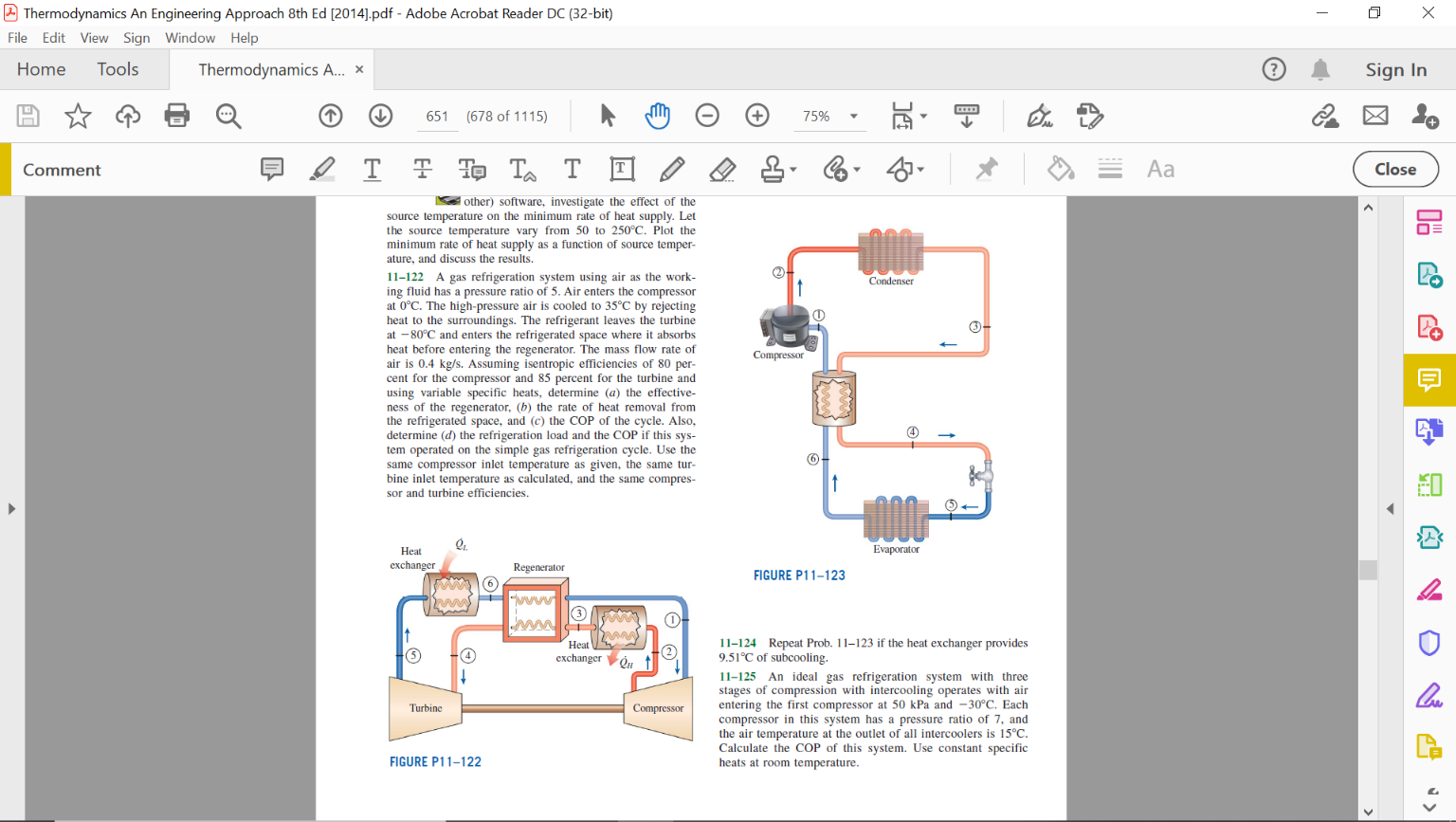 ΑΣΚΗΣΗΣε κύκλο ψύξης αερίου, ο αέρας τροφοδοτείται στον συμπιεστή στους Τ1 oC και πίεση P1 kPa και αφού συμπιεστή στα P2 kPa ψύχεται αρχικά στους Τ3 oC και στη συνέχεια στους Τ4 oC. Αν οι ισεντροπικές αποδόσεις στροβίλου και συμπιεστή είναι nT και nC, αντίστοιχα και η παροχή μάζας Μ, να συμπληρωθεί ο Πίνακας Λύσης και να υπολογιστούν, η ψυκτική ισχύς, ο συντελεστής λειτουργείας COP, η χαμηλότερη θερμοκρασία του κύκλου και η αποτελεσματικότητα “ε” του αναγεννητή. ΔεδομέναΠΙΝΑΚΑΣ ΛΥΣΗΣΠίνακας Αποτελεσμάτων ΛΥΣΗΕπικόλληση φωτογραφιών χειρόγραφης λύσηςΕΠΩΝΥΜΟ:ΑΡΙΘΜΟΣ ΜΗΤΡΩΟΥ:ΟΝΟΜΑ:ΛΗΓΟΝΤΑΣ ΑΡΙΘΜΟΥ ΜΗΤΡΩΟΥ:λήγοντας ΑΜ0123456789Τ1-1,50-2,50-3,50-4,50-5,50-6,50-7,50-8,50-9,50-10,50oCP1150148146144142140138136134132kPaP22500248524702455244024252410239523802365kPaT340,541,542,543,544,545,546,547,548,549,5oCT4-20,5-19,5-18,5-17,5-16,5-15,5-14,5-13,5-12,5-11,5oCnT78798081828384858687%nC88878685848382818079%M0,20,30,40,50,60,70,80,91,01,1kg/sh1kJ/kgwTkJ/kgPr1h5kJ/kgPr2T5oCh2skJ/kgh6kJ/kgwcskJ/kgT6kJ/kgwckJ/kgqHkJ/kgh2kJ/kgqLkJ/kgT2oCQHkWh3kJ/kgQLkWh4kJ/kgwnetkJ/kgPr4WnetkWPr5kJ/kgCOPh5skJ/kgEwTskJ/kgTminoCΑΜ0123456789h1271,61270,61269,61268,61267,61266,60265,60264,60263,60262,60kJ/kgPr10,97850,96550,95310,94120,92940,91750,90570,89380,88200,8701Pr216,308116,211216,123916,046615,969515,892815,816515,740515,664915,5897h2s607,31606,28605,33604,49603,66602,83602,00601,18600,36599,55kJ/kgwcs335,70335,66335,72335,89336,05336,23336,40336,58336,77336,95kJ/kgwc381,47385,82390,37395,16400,06405,09410,25415,53420,96426,52kJ/kgh2653,09656,43659,98663,77667,67671,69675,85680,13684,55689,12kJ/kgT2370,64373,79377,13380,69384,37388,15392,04396,05400,20404,47oCh3313,76314,77315,77316,78317,78318,78319,79320,79321,80322,80kJ/kgh4252,56253,56254,57255,57256,58257,58258,58259,59260,59261,59kJ/kgPr40,75980,77060,78130,79210,80280,81360,82440,83510,84640,8583Pr50,04560,04590,04620,04650,04670,04700,04720,04740,04770,0479kJ/kgh5s153,38153,43153,48153,52153,56153,60153,64153,68153,71153,75kJ/kgwTs99,18100,13101,09102,05103,01103,98104,94105,91106,88107,84kJ/kgwT77,3679,1180,8782,6684,4786,3088,1590,0391,9293,82kJ/kgh5175,20174,46173,70172,91172,11171,28170,43169,56168,68167,77kJ/kgT5-97,77-98,51-99,27-100,06-100,86-101,69-102,54-103,41-104,29-105,20oCh6210,41209,41208,41207,40206,40205,40204,40203,40202,39201,39kJ/kgT6-62,56-63,56-64,57-65,57-66,57-67,57-68,57-69,58-70,58-71,58kJ/kgqH339,33341,66344,21346,99349,89352,91356,06359,34362,76366,32kJ/kgqL35,2134,9534,7134,4934,3034,1233,9733,8333,7233,62kJ/kgQH67,87102,50137,68173,50209,93247,04284,85323,41362,76402,95kWQL7,0410,4813,8817,2520,5823,8827,1730,4533,7236,98kWwnet304,11306,72309,50312,50315,59318,79322,09325,51329,04332,70kJ/kgWnet60,8292,01123,80156,25189,36223,15257,67292,96329,04365,97kWCOP0,120,110,110,110,110,110,110,100,100,10E0,590,580,570,560,550,540,530,520,510,50Tmin-97,77-98,51-99,27-100,06-100,86-101,69-102,54-103,41-104,29-105,20oC